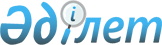 О проекте Закона Республики Казахстан "О внесении изменений и дополнений в некоторые законодательные акты Республики Казахстан по вопросам религиозной деятельности и религиозных объединений"Постановление Правительства Республики Казахстан от 29 декабря 2017 года № 907.
      Правительство Республики Казахстан ПОСТАНОВЛЯЕТ:
      внести на рассмотрение Мажилиса Парламента Республики Казахстан проект Закона Республики Казахстан "О внесении изменений и дополнений в некоторые законодательные акты Республики Казахстан по вопросам религиозной деятельности и религиозных объединений". ЗАКОН
РЕСПУБЛИКИ КАЗАХСТАН О внесении изменений и дополнений в некоторые законодательные акты Республики Казахстан по вопросам религиозной деятельности и религиозных объединений
      Статья 1. Внести изменения и дополнения в следующие законодательные акты Республики Казахстан:
      1. В Кодекс Республики Казахстан от 26 декабря 2011 года "О браке (супружестве) и семье" (Ведомости Парламента Республики Казахстан, 2011 г., № 22, ст. 174; 2012 г., № 21-22, ст. 124; 2013 г., № 1, ст. 3; № 2, ст. 13; № 9, ст. 51; № 10-11, ст. 56; № 14, ст. 72; 2014 г., № 1, ст. 9; № 6, ст. 28; № 14, ст. 84; № 19-I, 19-II, ст. 94, 96; № 21, ст. 122; № 22, ст. 128; 2015 г., № 10, ст. 50; № 20-VII, ст. 115; № 23-II, ст. 170):
      в статье 2:
      часть 3 дополнить абзацами четвертым и пятым следующего содержания:
      "Не допускается совершение религиозных обрядов и церемоний по заключению или прекращению брака (супружества) вне культовых зданий (сооружений).
      В исключительных случаях (тяжелая болезнь, инвалидность, связанная с затруднениями в передвижении, нахождение под стражей или в местах лишения свободы), когда одно из лиц, желающих вступить в брак (супружество) по религиозным обрядам и церемониям, не может явиться в культовое здание (сооружение), заключение брака (супружества) по религиозным обрядам и церемониям производится на дому, в медицинской или иной организации в присутствии лиц, вступающих в брак (супружество), представителями зарегистрированных религиозных объединений.".
      2. В Кодекс Республики Казахстан об административных правонарушениях от 5 июля 2014 года (Ведомости Парламента Республики Казахстан, 2014 г., № 18-I, 18-II, ст. 92; № 21, ст. 122; № 23, ст. 143; № 24, ст. 145, 146; 2015 г., № 1, ст. 2; № 2, ст. 6; № 7, ст. 33; № 8, ст. 44, 45; № 9, ст. 46; № 10, ст. 50; № 11, ст. 52; № 14, ст. 71; № 15, ст. 78; № 16, ст. 79; № 19-I, ст. 101; № 19-II, ст. 102, 103, 105; № 20-IV, ст. 113; № 20-VII, ст. 115; № 21-I, ст. 124, 125; № 21-II, ст. 130; № 21-III, ст. 137; № 22-I, ст. 140, 141, 143; № 22-II, ст. 144, 145, 148; № 22-III, ст. 149; № 22-V, ст. 152, 156, 158; № 22-VI, ст. 159; № 22-VII, ст. 161; № 23-I, ст. 166, 169; № 23-II, ст. 172; 2016 г., № 1, ст. 4; № 2, ст. 9; № 6, ст. 45; № 7-I, ст. 49, 50; № 7-II, ст. 53, 57; № 8-I, ст. 62, 65; № 8-II, ст. 66, 67, 68, 70, 72; № 12, ст. 87; № 22, cт. 116; № 23, ст. 118; № 24, ст. 124, 126, 131; 2017 г., № 1-2, ст. 3; № 9, ст. 17, 18, 21, 22; Закон Республики Казахстан от 15 июня 2017 года "О внесении изменений и дополнений в некоторые законодательные акты Республики Казахстан по вопросам растительного и животного мира", опубликованный в газетах "Егемен Қазақстан" и "Казахстанская правда" 19 июня 2017 года):
      1) оглавление дополнить заголовком статьи 434-2 следующего содержания:
      "Статья 434-2. Нарушение требований законодательства в отношении ношения в общественных местах предметов одежды, препятствующих распознаванию лица";
      2) дополнить статьей 434-2 следующего содержания:
      "Статья 434-2. Нарушение требований законодательства в отношении ношения в общественных местах предметов одежды, препятствующих распознаванию лица
      1. Нарушение требований законодательства в отношении ношения в общественных местах предметов одежды, препятствующих распознаванию лица, –
      влечет предупреждение либо штраф на физических лиц в размере пятидесяти месячных расчетных показателей.
      2. Действие, предусмотренное частью первой настоящей статьи, совершенное повторно в течение года после наложения административного взыскания, –
      влечет штраф на физических лиц в размере ста пятидесяти месячных расчетных показателей.";
      3) в статье 489:
      в части первой после слов "членами общественного" дополнить словом ", религиозного", после слова "общественным" дополнить словом ", религиозным", после слова "общественных" дополнить словом ", религиозных";
      в части второй после слов "членами общественного" дополнить словом ", религиозного", после слова "общественным" дополнить словом ", религиозным", после слова "деятельности общественного" дополнить словом ", религиозного";
      в части третьей после слов "деятельности общественного" дополнить словом ", религиозного";
      в части четвертой после слов "деятельности общественного" дополнить словом ", религиозного";
      4) статью 490 изложить в следующей редакции:
      "Статья 490. Нарушение законодательства Республики Казахстан о религиозной деятельности и религиозных объединениях
       1. Нарушение установленных законодательством Республики Казахстан требований к:
       1) проведению религиозных обрядов, церемоний и (или) собраний;
       2) осуществлению благотворительной деятельности;
       3) ввозу, выпуску, изготовлению и (или) распространению религиозной литературы и информационных материалов религиозного содержания, предметов религиозного назначения;
       4) строительству культовых зданий (сооружений), перепрофилированию (изменению функционального назначения) зданий (сооружений) в культовые здания (сооружения);
       5) организации обучения религии –
       влечет предупреждение либо штраф на физических лиц в размере пятидесяти, на юридических лиц – в размере двухсот месячных расчетных показателей либо приостановление деятельности сроком на три месяца.
       2. Воспрепятствование законной религиозной деятельности, а равно нарушение гражданских прав физических лиц или оскорбление чувств и достоинства верующих и (или) неверующих по мотивам отношения к религии или выполнения богослужений, религиозных обрядов и церемоний; осквернение почитаемых последователями той или иной религии предметов, строений и мест; допущение проявлений религиозного радикализма, если все вышеизложенные действия не содержат признаков уголовно наказуемого деяния, – 
      влекут штраф на физических лиц в размере пятидесяти, на должностных лиц – в размере ста, на юридических лиц – в размере двухсот месячных расчетных показателей.
      3. Осуществление миссионерской деятельности без регистрации (перерегистрации), а равно использование миссионерами религиозной литературы, информационных материалов религиозного содержания и предметов религиозного назначения без положительного заключения религиоведческой экспертизы, распространение вероучения незарегистрированных в Республике Казахстан религиозных объединений –
      влекут штраф на граждан Республики Казахстан в размере ста месячных расчетных показателей, на иностранцев и лиц без гражданства – в размере ста месячных расчетных показателей с административным выдворением за пределы Республики Казахстан.
      4. Осуществление религиозным объединением деятельности, не предусмотренной его уставом, –
      влечет штраф в размере трехсот месячных расчетных показателей с приостановлением деятельности сроком на три месяца.
      5. Занятие религиозным объединением политической деятельностью, а равно участие в деятельности политических партий и (или) оказание им финансовой поддержки, вмешательство в деятельность государственных органов либо присвоение функций государственных органов или их должностных лиц членами религиозных объединений –
      влекут штраф в размере трехсот месячных расчетных показателей с приостановлением деятельности сроком на три месяца.
      6. Создание организационных структур религиозных объединений в государственных органах, организациях, учреждениях, в том числе организациях здравоохранения и образования, –
       влечет штраф на должностных лиц в размере ста, на юридических лиц – в размере двухсот месячных расчетных показателей.
      7. Руководство религиозным объединением лицом, назначенным иностранным религиозным центром без согласования с уполномоченным органом, –
       влечет предупреждение либо штраф на граждан Республики Казахстан в размере пятидесяти месячных расчетных показателей, на иностранцев и лиц без гражданства – в размере пятидесяти месячных расчетных показателей с административным выдворением за пределы Республики Казахстан.
      8. Непринятие руководителем религиозного объединения мер к недопущению участия несовершеннолетних, не достигших шестнадцати лет, в богослужениях, религиозных обрядах, церемониях и (или) собраниях без сопровождения одного из родителей, совершеннолетних близких родственников или иных законных представителей несовершеннолетнего, а также при возражении второго родителя или законного представителя несовершеннолетнего, –
       влечет предупреждение либо штраф в размере пятидесяти месячных расчетных показателей с приостановлением деятельности сроком на три месяца.
      9. Нарушение требований законодательства по получению духовного (религиозного) образования гражданами Республики Казахстан в зарубежных государствах в установленном порядке –
      влечет штраф в размере пятидесяти месячных расчетных показателей.
      10. Нарушение требований законодательства по соблюдению внутреннего порядка в культовых зданиях (сооружениях), помещениях религиозных объединений –
      влечет предупреждение либо штраф на физических лиц в размере пятидесяти, на юридических лиц – в размере ста месячных расчетных показателей.
      11. Нарушение требований законодательства работниками организаций, финансируемых из государственного бюджета и средств бюджета Национального Банка Республики Казахстан, по недопущению использования служебного положения и связанных с ним возможностей в интересах религиозных объединений, а также для принуждения иных лиц к участию в деятельности религиозных объединений –
      влечет предупреждение либо штраф на физических лиц в размере десяти месячных расчетных показателей.
       12. Использование, ношение и распространение в общественных местах внешних атрибутов, предметов одежды, демонстрирующих принадлежность к деструктивным религиозным течениям, – 
       влекут предупреждение либо штраф на физических лиц в размере пятидесяти, на юридических лиц – в размере ста месячных расчетных показателей.
      13. Действия (бездействие), предусмотренные частями первой, второй, третьей, четвертой, пятой, седьмой, восьмой, девятой, десятой и двенадцатой настоящей статьи, совершенные повторно в течение года после наложения административного взыскания, –
      влекут штраф на физических лиц в размере двухсот, на должностных лиц – в размере трехсот, на юридических лиц – в размере пятисот месячных расчетных показателей с запрещением их деятельности.";
      5) дополнить статьей 491-1 следующего содержания:
      "Статья 491-1. Нарушение брачно-семейного законодательства Республики Казахстан при заключении или прекращении брака (супружества) по религиозным обрядам и церемониям
      Нарушение брачно-семейного законодательства Республики Казахстан, заключающееся в совершении религиозных обрядов и церемоний при заключении или прекращении брака (супружества) вне культовых зданий (сооружений), –
      влечет штраф на физических лиц в размере пятидесяти, на юридических лиц – в размере двухсот месячных расчетных показателей.";
      6) в части первой статьи 729 после цифр "491," дополнить цифрами "491-1";
      7) в части первой статьи 804:
      в подпункте 1) после цифр "434" дополнить цифрами "434-2,", после слов "489 (части вторая, третья и четвертая)," дополнить словами "490 (подпункты 1) и 3) части первой, части третья и тринадцатая),";
      в подпункте 55) слово "восьмая" заменить словом "тринадцатая".
      3. В Уголовно-исполнительный кодекс Республики Казахстан от 5 июля 2014 года (Ведомости Парламента Республики Казахстан, 2014 г., № 17, ст. 91; № 19-I, 19-II, ст. 96; № 21, ст. 122; № 22, ст. 131; 2015 г., № 7, ст. 33; № 20-IV, ст. 113; № 22-ІІІ, ст. 149; № 23-II, ст. 170; 2016 г., № 8-II, ст. 67; № 23, ст. 118; № 24, ст. 126, 129, 131; 2017 г., № 8, ст. 16):
      часть первую статьи 16 дополнить подпунктом 19) следующего содержания:
      "19) правила по организации целенаправленной работы теологических реабилитационных служб с осужденными лицами в учреждениях уголовно-исполнительной системы по согласованию с Комитетом национальной безопасности и уполномоченным органом в сфере религиозной деятельности.".
      4. В Закон Республики Казахстан от 23 января 2001 года "О местном государственном управлении и самоуправлении в Республике Казахстан" (Ведомости Парламента Республики Казахстан, 2001 г., № 3, ст. 17; № 9, ст. 86; № 24, ст. 338; 2002 г., № 10, ст. 103; 2004 г., № 10, ст. 56; № 17, ст. 97; № 23, ст. 142; № 24, ст. 144; 2005 г., № 7-8, ст. 23; 2006 г., № 1, ст. 5; № 13, ст. 86, 87; № 15, ст. 92, 95; № 16, ст. 99; № 18, ст. 113; № 23, ст. 141; 2007 г., № 1, ст. 4; № 2, ст. 14; № 10, ст. 69; № 12, ст. 88; № 17, ст. 139; № 20, ст. 152; 2008 г., № 21, ст. 97; № 23, ст. 114, 124; 2009 г., № 2-3, ст. 9; № 24, ст. 133; 2010 г., № 1-2, ст. 2; № 5, ст. 23; № 7, ст. 29, 32; № 24, ст. 146; 2011 г., № 1, ст. 3, 7; № 2, ст. 28; № 6, ст. 49; № 11, ст. 102; № 13, ст. 115; № 15, ст. 118; № 16, ст. 129; 2012 г., № 2, ст. 11; № 3, ст. 21; № 5, ст. 35; № 8, ст. 64; № 14, ст. 92; № 23-24, ст. 125; 2013 г., № 1, ст. 2, 3; № 8, ст. 50; № 9, ст. 51; № 14, ст. 72, 75; № 15, ст. 81; № 20, ст. 113; № 21-22, ст. 115; 2014 г., № 2, ст. 10; № 3, ст. 21; № 7, ст. 37; № 8, ст. 49; № 10, ст. 52; № 11, ст. 67; № 12, ст. 82; № 14, ст. 84, 86; № 19-І, 19-II, ст. 94, 96; № 21, ст. 118, 122; № 22, ст. 131; 2015 г., № 9, ст. 46; № 19-I, ст. 101; № 19-II, ст. 103; № 21-I, ст. 121, 124, 125; № 21-II, ст. 130, 132; № 22-I, ст. 140; № 22-V, ст. 154, 156, 158; 2016 г., № 6, cт. 45; № 7-I, cт. 47, 49; № 8-II, cт. 72; № 23, ст. 118; 2017 г., № 3, ст. 6; № 8, ст. 16):
      1) пункт 1 статьи 31 дополнить подпунктами 30) и 31) следующего содержания:
      "30) проводит изучение и анализ религиозной ситуации в регионе;
      31) проводит изучение и анализ деятельности религиозных объединений, миссионеров, духовных (религиозных) организаций образования, действующих в регионе.";
      2) пункт 1 статьи 35 дополнить подпунктами 25) и 26) следующего содержания:
      "25) проводит изучение и анализ религиозной ситуации в регионе, за исключением акимов поселков, сел, сельских округов;
      26) проводит изучение и анализ деятельности религиозных объединений, миссионеров, духовных (религиозных) организаций образования, действующих в регионе, за исключением акимов поселков, сел, сельских округов.".
      5. В Закон Республики Казахстан от 8 августа 2002 года "О правах ребенка в Республике Казахстан" (Ведомости Парламента Республики Казахстан, 2002 г., № 17, ст. 154; 2004 г., № 23, ст. 142; 2005 г., № 7-8, ст. 19; 2006 г., № 3, ст. 22; 2007 г., № 9, ст. 67; № 20, ст. 152; 2009 г., № 15-16, ст. 72; № 17, ст. 81; № 18, ст. 84; 2010 г., № 5, ст. 23; № 22, ст. 130; № 24, ст. 149; 2011 г., № 1, ст. 2; № 11, ст. 102; № 17, ст. 136; № 21, ст. 173; 2012 г., № 15, ст. 97; 2013 г., № 9, ст. 51; № 13, ст. 62; № 14, ст. 75; № 15, ст. 77; 2014 г., № 1, ст. 4; № 3, ст. 21; № 11, ст. 65; № 14, ст. 84; № 19-I, 19-II, ст. 94; № 23, ст. 143; 2015 г., № 20-IV, ст. 113; № 22-I, ст. 140; № 23-II, ст. 172):
      пункт 2 статьи 35 изложить в следующей редакции:
      "2. Несовершеннолетние, не достигшие шестнадцати лет, за исключением лиц, обучающихся в духовных (религиозных) организациях образования, могут участвовать в богослужениях, религиозных обрядах, церемониях и (или) собраниях при сопровождении одного из родителей, совершеннолетних близких родственников или иных законных представителей несовершеннолетнего, а также при отсутствии возражения второго родителя или законного представителя несовершеннолетнего.".
      6. В Закон Республики Казахстан от 19 декабря 2003 года "О рекламе" (Ведомости Парламента Республики Казахстан, 2003 г., № 24, ст. 174; 2006 г., № 15, ст. 92; № 16, ст. 102; 2007 г., № 12, ст. 88; 2009 г., № 17, ст. 79, 82; 2010 г., № 5, ст. 23; № 24, ст. 146; 2011 г., № 11, ст. 102; 2012 г., № 3, ст. 25; № 14, ст. 92; 2013 г., № 8, ст. 50; № 21-22, ст. 115; 2014 г., № 2, ст. 11; № 11, ст. 65; № 21, ст. 122; № 23, ст. 143; 2015 г., № 8, ст. 44; № 20-IV, ст. 113; 2016 г., № 6, ст. 45; № 7-II, ст. 53; № 8-II, ст. 70):
      статью 6 дополнить пунктом 6-1 следующего содержания:
      "6-1. Запрещается использовать в рекламе внешние атрибуты, предметы одежды, демонстрирующие принадлежность к деструктивным религиозным течениям.".
      7. В Закон Республики Казахстан от 12 апреля 2005 года "О государственном социальном заказе, грантах и премиях для неправительственных организаций в Республике Казахстан" (Ведомости Парламента Республики Казахстан, 2005 г., № 6, ст. 8; 2011 г., № 21, ст. 171; 2012 г., № 5, ст. 35; 2013 г., № 5-6, ст. 30; 2014 г., № 3, ст. 21; 2015 г., № 23-I, ст. 166):
      пункт 1 статьи 5 дополнить подпунктом 15) следующего содержания:
      "15) проведение мероприятий по профилактике религиозного экстремизма и терроризма.".
      8. В Закон Республики Казахстан от 29 апреля 2010 года "О профилактике правонарушений" (Ведомости Парламента Республики Казахстан, 2010 г., № 8, ст. 40; № 24, ст. 149; 2012 г., № 3, ст. 26; № 5, ст. 41; 2013 г., № 9, ст. 51; № 14, ст. 75; 2014 г., № 1, ст. 4; № 3, ст. 21; № 14, ст. 84; № 21, ст. 122; 2015 г., № 21-I, cт. 125; 2017 г., № 8, ст. 16; Закон Республики Казахстан от 13 июня 2017 года "О внесении изменений и дополнений в некоторые законодательные акты Республики Казахстан по вопросам обороны и воинской службы", опубликованный в газетах "Егемен Қазақстан" и "Казахстанская правда" 15 июня 2017 г.):
      1) статью 21 дополнить пунктом 2 следующего содержания:
      "2. Запрещается ношение в общественных местах предметов одежды, препятствующих распознаванию лица, за исключением случаев, когда это необходимо для исполнения служебных (должностных) обязанностей, в медицинских целях, гражданской защиты, при погодных условиях, а также для участия в спортивных, спортивно-массовых и культурно-массовых мероприятиях.";
      2) пункт 2 статьи 23 дополнить подпунктом 3-1) следующего содержания:
      "3-1) официальное предостережение;";
      3) пункт 1 статьи 24 дополнить подпунктом 4) следующего содержания:
      "4) сведения о действиях физического лица, создающих условия для совершения экстремистских и террористических преступлений, расследование которых отнесено к компетенции органов внутренних дел, а также административных правонарушений в сфере религиозной деятельности.";
      4) дополнить статьей 26-1 следующего содержания:
      "Статья 26-1. Официальное предостережение
      Решение об объявлении в письменной форме официального предостережения (далее – предостережение) принимается уполномоченным руководителем органа внутренних дел Республики Казахстан после окончания проверки и подтверждения полученных сведений о действиях физического лица, создающих условия для совершения экстремистских и террористических преступлений, расследование которых отнесено к компетенции органов внутренних дел, а также административных правонарушений в сфере религиозной деятельности.
      Официальное предостережение подписывается Министром внутренних дел Республики Казахстан или его заместителями, начальником Департамента по противодействию экстремизму Министерства внутренних дел Республики Казахстан, начальниками территориальных органов внутренних дел Республики Казахстан.
      Официальное предостережение должно адресоваться конкретному физическому лицу о недопустимости действий, создающих условия для совершения экстремистских и террористических преступлений, расследование которых отнесено к компетенции органов внутренних дел, а также административных правонарушений в сфере религиозной деятельности, и об ответственности в случае их совершения.
      Органы внутренних дел ведут учет объявленных официальных предостережений.".
      9. В Закон Республики Казахстан от 11 октября 2011 года "О религиозной деятельности и религиозных объединениях" (Ведомости Парламента Республики Казахстан, 2011 г., № 17, ст. 135; 2012 г., № 21-22, ст. 124; 2013 г., № 9, ст. 51; № 21-22, ст. 115; 2014 г., № 19-I, 19-II, ст. 96; 2015 г., № 22-I, ст. 140):
      1) статью 1 изложить в следующей редакции:
      "Статья 1. Основные понятия, используемые в настоящем Законе
      В настоящем Законе используются следующие основные понятия:
      1) культовое здание (сооружение) – здание, сооружение, комплекс зданий и сооружений, специально возведенные или перепрофилированные для совершения богослужений, религиозных обрядов, церемоний и (или) собраний;
      2) место поклонения – сооружения, природные объекты, территории, используемые верующими для выражения своего почтения, а также для совершения религиозных обрядов, церемоний и ритуалов;
      3) религиозная деятельность – деятельность, направленная на удовлетворение религиозных потребностей верующих;
      4) паломничество – посещение верующими религиозно-значимых мест поклонения для удовлетворения религиозных потребностей;
      5) священнослужитель – лицо, уполномоченное соответствующим религиозным объединением на духовное, проповедническое служение на основании приказа руководителя религиозного объединения;
      6) религиозное объединение – добровольное объединение граждан Республики Казахстан, иностранцев и лиц без гражданства, в установленном законодательными актами Республики Казахстан порядке объединившихся на основе общности их интересов для удовлетворения духовных потребностей;
      7) распространение вероучения – деятельность, направленная на доведение, а равно передачу информации об основных догматах, идеях, взглядах и практиках определенной религии;
      8) деструктивное религиозное течение – совокупность религиозных взглядов, идей, а также учение, представляющие угрозу охраняемым правам и свободам человека, способные ослабить и (или) разрушить нравственные устои, духовные и культурные ценности и традиции;
      9) информационный материал религиозного содержания – печатная, электронная и иная информация религиозного характера на любом носителе, включая текстовые ссылки;
      10) религиозный радикализм – крайняя, бескомпромиссная приверженность лица религиозным взглядам и вероубеждениям, сопровождаемая призывами и действиями по навязыванию иным лицам беспрекословного выполнения религиозных предписаний и догм;
      11) миссионерская деятельность – деятельность граждан Республики Казахстан, иностранцев, лиц без гражданства, направленная на распространение вероучения на территории Республики Казахстан с целью обращения в религию;
      12) богослужение – совокупность религиозных обрядов и церемоний, совершаемых священнослужителями по требованиям вероучения;
      13) уполномоченный орган – государственный орган, осуществляющий государственное регулирование в сфере религиозной деятельности.";
      2) статью 3 изложить в следующей редакции:
      "Статья 3. Государство и религия
      1. Государство отделено от религии и религиозных объединений.
      2. Религиозные объединения и граждане Республики Казахстан, иностранцы и лица без гражданства независимо от отношения к религии равны перед законом.
      3. Осуществление свободы исповедовать религию или убеждения подлежит ограничению только законами и лишь в той мере, в какой это необходимо в целях защиты конституционного строя, охраны общественного порядка, прав и свобод человека, здоровья и нравственности населения.
      4. Никакая религия не может устанавливаться в качестве государственной или обязательной.
      5. Система образования и воспитания в Республике Казахстан, за исключением духовных (религиозных) организаций образования, отделена от религии и религиозных объединений и носит светский характер.
      6. Обучение религии беспрепятственно организуется и осуществляется в культовых зданиях (сооружениях), помещениях религиозных объединений, а также в духовных (религиозных) организациях образования в соответствии с их уставом. В иных случаях обучение религии организуется и осуществляется по согласованию с местными исполнительными органами областей, города республиканского значения и столицы.
      7. Воспрепятствование законной религиозной деятельности, нарушение гражданских прав физических и юридических лиц или оскорбление чувств и достоинства верующих и (или) неверующих по мотивам отношения к религии или выполнения богослужений, религиозных обрядов и церемоний, осквернение почитаемых последователями той или иной религии предметов, строений и мест не допускаются.
      8. Каждый вправе придерживаться религиозных или иных убеждений, участвовать в деятельности религиозных объединений и заниматься миссионерской деятельностью в соответствии с законодательством Республики Казахстан.
      9. Работники организаций, финансируемых из государственного бюджета и средств бюджета Национального Банка Республики Казахстан, не вправе использовать служебное положение и связанные с ним возможности в интересах религиозных объединений, а также принуждать иных лиц к участию в деятельности религиозных объединений, религиозных обрядах и (или) обучении религии.
      10. Никто не имеет права по мотивам своих религиозных убеждений отказываться от исполнения обязанностей, предусмотренных Конституцией и законами Республики Казахстан.
      Граждане Республики Казахстан, являющиеся священнослужителями, миссионерами, руководителями или участниками (членами) религиозных объединений, могут участвовать в политической жизни наравне со всеми гражданами Республики Казахстан только от своего имени.
      11. В соответствии с принципом отделения религии и религиозных объединений от государства государство:
      1) не вмешивается в определение гражданином Республики Казахстан, иностранцем и лицом без гражданства своего отношения к религии и религиозной принадлежности, в воспитание детей родителями или иными их законными представителями согласно своим убеждениям, за исключением случаев, когда такое воспитание угрожает жизни и здоровью ребенка, ущемляет его права и ограничивает ответственность, а также направлено против конституционного строя, суверенитета и территориальной целостности Республики Казахстан;
      2) не возлагает на религиозные объединения выполнение функций государственных органов;
      3) не вмешивается в деятельность религиозных объединений, если деятельность религиозных объединений не противоречит законам Республики Казахстан;
      4) способствует установлению отношений взаимной терпимости и уважения между гражданами Республики Казахстан, иностранцами и лицами без гражданства, исповедующими религию и не исповедующими ее, а также между различными религиозными объединениями, не допускает проявлений религиозного радикализма и противодействует экстремизму.
      12. В соответствии с принципом отделения религии и религиозных объединений от государства религиозные объединения:
      1) не выполняют функции государственных органов и не вмешиваются в их деятельность;
      2) не участвуют в деятельности политических партий, не оказывают им финансовую поддержку, не занимаются политической деятельностью;
      3) обязаны соблюдать требования законодательства Республики Казахстан.
      13. Запрещаются деятельность партий на религиозной основе, создание и деятельность религиозных объединений, цели и действия которых направлены на утверждение в государстве верховенства одной религии, разжигание религиозной вражды или розни, в том числе связанных с насилием или призывами к насилию и иными противоправными действиями.
      14. Деятельность не зарегистрированных в установленном законами Республики Казахстан порядке религиозных объединений, а также распространение ими вероучения, а равно какое-либо принуждение граждан Республики Казахстан, иностранцев и лиц без гражданства в определении отношения к религии, к участию или неучастию в деятельности религиозных объединений, религиозных обрядах и (или) обучении религии не допускаются.
      15. Не допускается деятельность религиозных объединений, сопряженная с насилием над гражданами Республики Казахстан, иностранцами и лицами без гражданства или иным причинением вреда их здоровью либо с расторжением брака между супругами (распадом семьи) или прекращением родственных отношений, нанесением ущерба нравственности, нарушением прав и свобод человека и гражданина, побуждением граждан к отказу от исполнения обязанностей, предусмотренных Конституцией и законами Республики Казахстан, и иным нарушением законодательства Республики Казахстан.
      16. Не допускается деятельность религиозных объединений, направленная на принудительное вовлечение, в том числе посредством благотворительности, и (или) препятствование выходу из религиозного объединения, отказу от вероисповедования, в том числе путем применения шантажа, насилия или угрозы его применения, с использованием материальной или иной зависимости граждан Республики Казахстан, иностранцев и лиц без гражданства либо путем обмана.
      17. Не допускается принуждение участников (членов) религиозного объединения и религиозных последователей к отчуждению принадлежащего им имущества в пользу религиозного объединения, его руководителей и других участников (членов).
      18. Не допускаются принятие решений и совершение действий с использованием религии и религиозных воззрений, заведомо способных дезорганизовать деятельность государственных органов, нарушить их бесперебойное функционирование, снизить степень управляемости в стране.
      19. Руководитель религиозного объединения обязан принять меры к недопущению участия несовершеннолетних, не достигших шестнадцати лет, в богослужениях, религиозных обрядах, церемониях и (или) собраниях без сопровождения одного из родителей, совершеннолетних близких родственников или иных законных представителей несовершеннолетнего, а также при возражении второго родителя или законного представителя несовершеннолетнего.
      20. Получение гражданами Республики Казахстан духовного (религиозного) образования в зарубежных государствах допускается только после получения высшего духовного (религиозного) образования в Республике Казахстан. Исключение составляют обучение за рубежом на основании международного договора (соглашения), а также случаи отсутствия у зарегистрированных религиозных объединений духовных (религиозных) организаций образования в Казахстане. 
      Духовные (религиозные) организации образования свою деятельность осуществляют гласно, информируют общественность об учебной, научно-исследовательской и финансовой деятельности.
      21. Не допускаются использование, ношение и распространение в общественных местах внешних атрибутов, предметов одежды, демонстрирующих принадлежность к деструктивным религиозным течениям.
      Признаки, определяющие принадлежность к деструктивным религиозным течениям, включая внешние атрибуты, предметы одежды, утверждаются совместным нормативным правовым актом уполномоченного органа, органов национальной безопасности и внутренних дел.";
      3) в статье 4:
      подпункт 1) после слов "государственной политики" дополнить словами "в сфере религиозной деятельности;";
      дополнить подпунктом 10-2) следующего содержания:
      "10-2) утверждает методику расчета целевого индикатора "изменение численности приверженцев деструктивных религиозных течений" оценки эффективности деятельности местных испонительных органов;";
      в подпункте 11) после слов "религиозного назначения, а также" дополнить словами "согласованию расположения";
      дополнить подпунктами 14), 15) следующего содержания:
      "14) разрабатывает признаки, определяющие принадлежность к деструктивным религиозным течениям, включая внешние атрибуты, предметы одежды;
      15) осуществляет иные полномочия, предусмотренные настоящим Законом, иными законами Республики Казахстан, актами Президента Республики Казахстан и Правительства Республики Казахстан.";
      4) статью 5 изложить в следующей редакции:
      "Статья 5.  Компетенция местных исполнительных органов по вопросам религиозной деятельности и взаимодействия с религиозными объединениями
      1. Местные исполнительные органы областей, города республиканского значения и столицы по вопросам религиозной деятельности и взаимодействия с религиозными объединениями:
      1) проводят изучение и анализ религиозной ситуации в регионе;
      2) проводят изучение и анализ деятельности религиозных объединений, миссионеров, духовных (религиозных) организаций образования, действующих в регионе;
      3) вносят в уполномоченный орган предложения по совершенствованию законодательства Республики Казахстан о религиозной деятельности и религиозных объединениях;
      4) реализуют государственную политику в области религиозной деятельности;
      5) вносят предложения в правоохранительные органы по запрещению деятельности физических и юридических лиц, нарушающих законодательство Республики Казахстан о религиозной деятельности и религиозных объединениях;
      6) рассматривают обращения физических и юридических лиц, касающиеся нарушений законодательства Республики Казахстан о религиозной деятельности и религиозных объединениях;
      7) проводят разъяснительную работу на местном уровне по вопросам, относящимся к их компетенции;
      8) утверждают расположение специальных стационарных помещений для распространения религиозной литературы и иных информационных материалов религиозного содержания, предметов религиозного назначения, а также согласовывают расположение помещений для проведения религиозных мероприятий за пределами культовых зданий (сооружений);
      9) принимают решения о строительстве культовых зданий (сооружений), определении их месторасположения, а также перепрофилировании (изменении функционального назначения) зданий (сооружений) в культовые здания (сооружения);
      10) обеспечивают проведение проверки списков граждан-инициаторов при регистрации, а также списков участников (членов) при перерегистрации, регистрации внесенных изменений и дополнений в учредительные документы религиозных объединений;
      11) проводят регистрацию лиц, осуществляющих миссионерскую деятельность;
      12) осуществляют в интересах местного государственного управления иные полномочия, возлагаемые на местные исполнительные органы законодательством Республики Казахстан.
      2. Местный исполнительный орган района (города областного значения):
      1) проводит изучение и анализ религиозной ситуации в регионе;
      2) проводит изучение и анализ деятельности религиозных объединений, миссионеров, духовных (религиозных) организаций образования, действующих в регионе.
      3. Аким района в городе, города районного значения:
      1) проводит изучение и анализ религиозной ситуации в регионе;
      2) проводит изучение и анализ деятельности религиозных объединений, миссионеров, духовных (религиозных) организаций образования, действующих в регионе.";
      5) в статье 6:
      подпункт 3) пункта 1 после слов "регистрацией религиозных объединений" дополнить словами ", а также обращение религиозных объединений за учетной регистрацией их филиалов (представительств);";
      в пункте 3 слова "лицами, обладающими специальными знаниями в области религиоведения, с привлечением при необходимости представителей государственных органов и иных специалистов" заменить словами "экспертами, обладающими специальными знаниями и (или) опытом работы в сфере религиозной деятельности, с привлечением при необходимости представителей государственных органов и иных специалистов в порядке, определяемом уполномоченным органом";
      дополнить пунктом 5 следующего содержания:
      "5. Религиозная литература, информационные материалы религиозного содержания, предметы религиозного назначения, получившие отрицательное заключение религиоведческой экспертизы, не допускаются к распространению на территории Республики Казахстан, не могут использоваться и подлежат изъятию из обращения в установленном законодательством Республики Казахстан порядке.";
      6) в статье 7:
      заголовок изложить в следующей редакции:
      "Статья 7. Богослужения, религиозные обряды, церемонии и (или) собрания";
      дополнить пунктами 1-1 и 2-1 следующего содержания:
      "1-1. Религиозные объединения организуют паломничество в соответствии с законодательством Республики Казахстан.";
      "2-1. Богослужения, религиозные обряды и церемонии проводятся лицами, уполномоченными на их проведение, в порядке, предусмотренном действующим законодательством Республики Казахстан.";
      7) дополнить статьей 7-1 следующего содержания:
      "Статья 7-1. Внутренний порядок поведения в культовых зданиях (сооружениях), помещениях религиозных объединений
      1. Религиозные объединения вправе разрабатывать внутренний порядок поведения в культовых зданиях (сооружениях), помещениях в соответствии с уставом.
      2. Не допускается нарушение внутреннего порядка поведения в культовых зданиях (сооружениях), помещениях религиозных объединений, за исключением случаев обеспечения мер по охране общественного порядка и общественной безопасности.";
      8) в статье 8: 
      пункт 4 дополнить подпунктом 2-1) следующего содержания: 
      "2-1) документ, подтверждающий наличие духовного (религиозного) образования;";
      в пункте 5:
      после слов "религиоведческой экспертизы," дополнить словами "и (или) в случае предоставления недостоверных сведений,";
      после слов "конституционному строю," дополнить словами "общественной безопасности,";
      в пункте 6:
      после слов "Использование миссионерами" дополнить словами "религиозной литературы, информационных";
      9) в статье 9:
      заголовок изложить в следующей редакции:
      "Статья 9. Религиозная литература, информационные материалы религиозного содержания и предметы религиозного назначения";
      дополнить пунктом 6 следующего содержания:
      "6. Не допускается распространение религиозной литературы, информационных материалов религиозного содержания несовершеннолетним, не достигшим шестнадцати лет, за исключением литературы и материалов, используемых родителями или иными законными представителями несовершеннолетних в воспитательных целях, а также литературы и материалов, распространяемых детям, официально обучающимся в духовных (религиозных) организациях образования.";
      10) в статье 10:
      заголовок изложить в следующей редакции:
      "Статья 10. Благотворительная и информационная деятельность религиозных объединений";
      в пункте 2 слова "материальной зависимости (нужды)" заменить словами "материальной (нужды) или иной зависимости";
      дополнить пунктами 3 и 4 следующего содержания:
       "3. Распространение вероучения допускается только через средства массовой информации, созданные с участием зарегистрированных религиозных объединений.
       4. Запрещается физическим и юридическим лицам распространять идеологию деструктивных религиозных течений, в том числе через средства массовой информации.";
      11)  пункт 2 статьи 12 изложить в следующей редакции:
      "2. Местным религиозным объединением признается религиозное объединение, действующее в пределах одной области, города республиканского значения и столицы.
      Местное религиозное объединение создается по инициативе не менее пятидесяти совершеннолетних граждан Республики Казахстан, придерживающихся единого вероучения, постоянно проживающих и зарегистрированных по месту жительства в пределах территории деятельности данного местного религиозного объединения.";
      абзац первый пункта 3 изложить в следующей редакции:
      "3. Региональным религиозным объединением признается религиозное объединение, созданное по инициативе не менее пятисот граждан Республики Казахстан, являющихся участниками (членами) двух и более местных религиозных объединений, численностью не менее двухсот пятидесяти граждан Республики Казахстан от каждого из них.";
      12)  статью 13 дополнить пунктом 6 следующего содержания:
      "6. Не может быть инициатором создаваемого религиозного объединения, а также участником (членом) религиозного объединения:
      1) лицо, включенное в перечень в соответствии с пунктом 4 статьи 12 Закона Республики Казахстан "О противодействии легализации (отмыванию) доходов, полученных преступным путем, и финансированию терроризма";
      2) лицо, в отношении которого вступившим в законную силу судебным актом установлена причастность к экстремистской и (или) террористической деятельности;
      3) государственный служащий.";
      13)  в пункте 1 статьи 17:
      после слов "сведения недостоверны" дополнить словами ", цели и задачи которого противоречат действующему законодательству Республики Казахстан,";
      14)  статью 20 дополнить пунктами 1-1 и 1-2 следующего содержания:
      "1-1. Поступающие финансовые средства, пожертвования, благотворительная помощь и другое имущество, в том числе от международных и иностранных организаций, иностранных граждан, лиц без гражданства, в обязательном порядке учитываются в финансовых документах религиозных объединений.
      1-2. Объем и источники всех доходов, указанные в пункте 1-1 настоящей статьи, а также объем расходов ежегодно публикуются в средствах массовой информации в соответствии с законодательством Республики Казахстан.";
      15) главу 5 дополнить статьей 22-1 следующего содержания:
      "Статья 22-1. Осуществление уполномоченным органом контроля за деятельностью религиозных объединений
      Государственный контроль за соблюдением настоящего Закона осуществляется в форме проверки.
      Проверка осуществляется в соответствии с Предпринимательским кодексом Республики Казахстан.".
      10.  В Закон Республики Казахстан от 6 января 2012 года "О национальной безопасности Республики Казахстан" (Ведомости Парламента Республики Казахстан, 2012 г., № 1, ст. 3; № 8, ст. 64; № 10, ст. 77; № 14, ст. 94; 2013 г., № 14, ст. 75; 2014 г., № 1, ст. 4; № 7, ст. 37; № 11, ст. 61; № 14, ст. 84; № 16, ст. 90; № 21, ст. 118, 122; 2015 г., № 20-IV, ст. 113; № 21-II, ст. 130; № 22-V, ст. 154, 156; № 23-II, ст. 172; 2016 г., № 7-I, ст. 50; № 12, ст. 87; № 24, cт. 126):
      в подпункте 28) пункта 1 статьи 15 слова "по делам религий" заменить словами "в сфере религиозной деятельности".
      11.  В Закон Республики Казахстан от 23 апреля 2014 года "Об органах внутренних дел Республики Казахстан" (Ведомости Парламента Республики Казахстан, 2014 г., № 8, ст. 48; № 16, ст. 90; № 19-I, 19-II, ст. 96; № 23, ст. 143; 2015 г., № 1, ст. 2; № 16, ст. 79; № 21-I, ст. 125; 2016 г., № 6, ст. 45; № 24, ст. 129, 131; 2017 г., № 8, ст. 16):
      в пункте 2 статьи 6:
      дополнить подпунктом 6-1) следующего содержания:
      "6-1) объявлять физическим лицам в письменной форме обязательные для исполнения официальные предостережения о недопустимости действий, создающих условия для совершения экстремистских и террористических преступлений, расследование которых отнесено к компетенции органов внутренних дел, а также административных правонарушений в сфере религиозной деятельности;";
      в подпункте 30) слова "профилактический учет," дополнить словами "а также лиц, которым вынесено официальное предостережение в отношении действий, создающих условия для совершения экстремистских и террористических преступлений,".
      12. В Закон Республики Казахстан от 23 ноября 2015 года "О государственной службе Республики Казахстан" (Ведомости Парламента Республики Казахстан, 2015 г., № 22-V, cт. 153; 2016 г., № 7-I, ст. 50; № 22, ст. 116; № 24, ст. 123):
      пункт 1 статьи 13 дополнить подпунктами 8), 9) и 10) следующего содержания:
      "8) использовать служебное положение и связанные с ним возможности в интересах религиозных объединений;
      9) принуждать иных лиц к участию в деятельности религиозных объединений;
      10) быть инициатором создания, а также участником (членом) религиозного объединения.".
      Статья 2. 
      1. Настоящий Закон вводится в действие по истечении десяти календарных дней после дня его первого официального опубликования, за исключением:
      1) абзаца тридцатого подпункта 2) пункта 9 статьи 1, который вводится в действие с 1 сентября 2018 года;
      2) подпункта 11) пункта 9 статьи 1, который вводится в действие по истечении шести месяцев после дня его первого официального опубликования.
      2. Региональные и местные религиозные объединения обязаны пройти процедуру перерегистрации в соответствии с законодательством Республики Казахстан. Одновременно в регистрирующий орган представляются документы, подтверждающие статус регионального религиозного объединения.
      По истечении указанного срока юридические лица, не приведшие свои учредительные документы в соответствие с требованиями настоящего Закона, ликвидируются в судебном порядке по обращению местных исполнительных органов областей, города республиканского значения и столицы.
					© 2012. РГП на ПХВ «Институт законодательства и правовой информации Республики Казахстан» Министерства юстиции Республики Казахстан
				
      Премьер-Министр
Республики Казахстан 

Б. Сагинтаев
Проект
      Президент
Республики Казахстан
